АДМИНИСТРАЦИЯЗАКРЫТОГО АДМИНИСТРАТИВНО-ТЕРРИТОРИАЛЬНОГО ОБРАЗОВАНИЯ СОЛНЕЧНЫЙПОСТАНОВЛЕНИЕО внесении изменений в постановление Администрации ЗАТО Солнечныйот 25.08.2017 № 130В соответствии со статьями 135 и 144 Трудового кодекса Российской Федерации, администрация ЗАТО Солнечный ПОСТАНОВЛЯЕТ:1. Внести в Положение о порядке и условиях оплаты и стимулирования труда в муниципальных организациях образования ЗАТО Солнечный, утвержденное постановлением администрации ЗАТО Солнечный от 25.08.2017г. № 130 (с изменениями от 16.01.2018г. № 7, от 28.02.2019г. № 56, от 22.04.2019г. № 99, от 11.12.2019г. № 253, от 15.10.2020 № 148, от 27.09.2022 № 147) (далее – Положение) следующие изменения: пункт 2.1 раздела 2 Положения изложить в следующей редакции:«2.1. Должностные оклады работников организаций образования устанавливаются на основе отнесения занимаемых ими должностей к квалификационным уровням ПКГ, утвержденных приказом Министерства здравоохранения и социального развития Российской Федерации от 05.05.2008 № 216н «Об утверждении профессиональных квалификационных групп должностей работников образования», и иными федеральными правовыми актами.Профессиональные квалификационные группыи должностные оклады работников организаций образования* Кроме должностей преподавателей, отнесенных к профессорско- преподавательскому составу.** За исключением тьюторов, занятых в сфере высшего и дополнительного профессионального образования.*** Кроме должностей руководителей структурных подразделений, отнесенных ко 2-му квалификационному уровню.**** Кроме должностей руководителей структурных подразделений, отнесенных к 3-му квалификационному уровню.»;пункт 2.1.1 раздела 2 Положения исключить;«4.1. Должностные оклады медицинских и фармацевтических работников устанавливаются на основе отнесения занимаемых ими должностей служащих к квалификационным уровням ПКГ, утвержденных приказом Министерства здравоохранения и социального развития Российской Федерации от 06.08.2007 № 526 «Об утверждении профессиональных квалификационных групп должностей медицинских и фармацевтических работников»:»;пункт 5.1 раздела 5 Положения изложить в следующей редакции:«5.1. Должностные оклады работников физической культуры и спорта устанавливаются на основе отнесения занимаемых ими должностей к квалификационным уровням ПКГ, утвержденных приказом Министерства здравоохранения и социального развития Российской Федерации от 27.02.2012 № 165н «Об утверждении профессиональных квалификационных групп должностей работников физической культуры и спорта»:»;пункт 6.1 раздела 6 Положения изложить в следующей редакции:«6.1. Должностные оклады работников устанавливаются на основе отнесения занимаемых ими общеотраслевых должностей служащих к квалификационным уровням ПКГ, утвержденных приказом Министерства здравоохранения и социального развития Российской Федерации от 29.05.2008 № 247н «Об утверждении профессиональных квалификационных групп общеотраслевых должностей руководителей, специалистов и служащих»:* За исключением случаев, когда должность с наименованием «главный» является составной частью должности руководителя или заместителя руководителя организации либо исполнение функций по должности специалиста с наименованием «главный» возлагается на руководителя или заместителя руководителя организации.»;пункт 7.1 раздела 7 Положения изложить в следующей редакции:«7.1. Оклады рабочих устанавливаются в зависимости от разрядов работ в соответствии с Единым тарифно-квалификационным справочником работ и профессий рабочих (далее - ЕТКС):»;пункт 8.1 раздела 8 Положения изложить в следующей редакции:«8.1. Должностные оклады руководителей организаций образования устанавливаются в зависимости от группы по оплате труда руководителей (в соответствии с приложением 3 к настоящему Положению) в следующих размерах:».2. Руководителям организаций образования внести соответствующие изменения в Положения о порядке и условиях оплаты и стимулирования труда работников организации в соответствии с данным Положением.3. Настоящее постановление вступает в силу с даты подписания, распространяется на правоотношения, возникшие с 1 декабря 2022 года, подлежит официальному опубликованию.Глава ЗАТО Солнечный								В. А. Петров12.12.2022ЗАТО Солнечный№ 211ПКГДолжностной оклад, руб.Должности работников учебно-вспомогательного персонала первого уровняДолжности работников учебно-вспомогательного персонала первого уровня1 квалификационный уровень1 квалификационный уровеньВожатый, помощник воспитателя, секретарь учебной части5 005Должности работников учебно-вспомогательного персонала второго уровняДолжности работников учебно-вспомогательного персонала второго уровня1 квалификационный уровень1 квалификационный уровеньДежурный по режиму; младший воспитатель7 1162 квалификационный уровень2 квалификационный уровеньДиспетчер образовательной организации; старший дежурный по режиму7 271Должности педагогических работниковДолжности педагогических работников1 квалификационный уровень1 квалификационный уровеньИнструктор по труду; инструктор по физической культуре; музыкальный руководитель; старший вожатый8 7572 квалификационный уровень2 квалификационный уровеньИнструктор-методист;	концертмейстер;	педагог	дополнительногообразования;	педагог-организатор;	социальный	педагог;тренер-преподаватель9 1093 квалификационный уровень3 квалификационный уровеньВоспитатель; мастер производственного обучения; методист; педагог- психолог; старший педагог дополнительного образования; старший тренер-преподаватель9 2844 квалификационный уровень4 квалификационный уровеньПедагог-библиотекарь; преподаватель*; преподаватель-организатор основ безопасности жизнедеятельности; руководитель физического воспитания; старший воспитатель; старший методист; тьютор**; учитель; учитель- дефектолог; учитель-логопед (логопед)9 445Должности руководителей структурных подразделенийДолжности руководителей структурных подразделений1 квалификационный уровень1 квалификационный уровеньЗаведующий (начальник) структурным подразделением: кабинетом, лабораторией, отделом, отделением, сектором, учебно-консультационным пунктом, учебной (учебно-производственной) мастерской и другими структурными подразделениями, реализующими программы общего образования и дополнительного образования детей***8 5992 квалификационный уровень2 квалификационный уровеньЗаведующий (начальник) обособленным структурным подразделением, реализующим программы общего образования и дополнительного образования детей; начальник (заведующий, директор, руководитель, управляющий) кабинетом, лабораторией, отделом, отделением, сектором,учебно-консультационным пунктом, учебной (учебно-производственной) мастерской, учебного хозяйства и других структурных подразделений образовательной организации (подразделения)**** старший мастер образовательной	организации	(подразделения)	профессиональногообразования9 0723 квалификационный уровень3 квалификационный уровеньНачальник	(заведующий,	директор,	руководитель,	управляющий)обособленного	структурного	подразделения	образовательнойорганизации (подразделения)9 698ПКГДолжностной оклад, руб.Медицинский и фармацевтический персонал первого уровняМедицинский и фармацевтический персонал первого уровня1 квалификационный уровень5 005Средний медицинский и фармацевтический персоналСредний медицинский и фармацевтический персонал1 квалификационный уровень7 1162 квалификационный уровень7 2713 квалификационный уровень7 4294 квалификационный уровень7 5875 квалификационный уровень7 742Врачи и провизорыВрачи и провизоры1 квалификационный уровень7 9772 квалификационный уровень8 2913 квалификационный уровень8 4464 квалификационный уровень8 758Руководители структурных подразделений учреждений с высшим медицинским и фармацевтическим образованием (врач-специалист, провизор)Руководители структурных подразделений учреждений с высшим медицинским и фармацевтическим образованием (врач-специалист, провизор)1 квалификационный уровень 9 072   2 квалификационный уровень9 382   ПКГДолжностной оклад, руб.Должности работников физической культуры и спорта первого уровняДолжности работников физической культуры и спорта первого уровня1 квалификационный уровень 5 005  2 квалификационный уровень 5 944 Должности работников физической культуры и спорта второго уровняДолжности работников физической культуры и спорта второго уровня1 квалификационный уровень7 271 2 квалификационный уровень7 977  3 квалификационный уровень8 131   Должности работников физической культуры и спорта третьего уровняДолжности работников физической культуры и спорта третьего уровня1 квалификационный уровень8 604   ПКГДолжностной оклад, руб.Общеотраслевые должности служащих первого уровняОбщеотраслевые должности служащих первого уровня1 квалификационный уровень1 квалификационный уровеньДелопроизводитель,	кассир,	секретарь,	секретарь-машинистка,экспедитор, агент по снабжению, дежурный (по выдаче справок, залу, общежитию и др.), дежурный бюро пропусков, комендант4 7232 квалификационный уровень2 квалификационный уровеньСтарший кассир4 949Общеотраслевые должности служащих второго уровняОбщеотраслевые должности служащих второго уровня1 квалификационный уровень1 квалификационный уровеньИнспектор по кадрам, диспетчер, лаборант6 960Техники всех специальностей без категории6 960Администратор, переводчик-дактилолог, секретарь незрячего специалиста, художник6 9602 квалификационный уровень2 квалификационный уровеньСтарший инспектор по кадрам, диспетчер7 099Техники всех специальностей второй категории7 099Заведующий канцелярией, складом, хозяйством7 0993 квалификационный уровень3 квалификационный уровеньТехники	всех	специальностей	первой	категории,	заведующийобщежитием7 243Заведующий	производством	(шеф-повар),	заведующий	столовой,начальник хозяйственного отдела, управляющий отделением (фермой, сельскохозяйственным участком)7 2434 квалификационный уровень4 квалификационный уровеньВедущий техник, механик7 3895 квалификационный уровень5 квалификационный уровеньНачальник гаража7 539Общеотраслевые должности служащих третьего уровняОбщеотраслевые должности служащих третьего уровня1 квалификационный уровень1 квалификационный уровеньБез категории: инженер, инженер всех специальностей, экономист, бухгалтер, бухгалтер-ревизор, программист, электроник, юрисконсульт, специалист по кадрам7 7662 квалификационный уровень2 квалификационный уровеньII категория: инженер, инженер всех специальностей, экономист, бухгалтер, бухгалтер-ревизор, программист, электроник, юрисконсульт7 9983 квалификационный уровень3 квалификационный уровеньI категория: инженер всех специальностей, экономист, бухгалтер, бухгалтер-ревизор, программист, электроник, юрисконсульт8 2334 квалификационный уровень4 квалификационный уровеньВедущие инженер всех специальностей, экономист, бухгалтер, бухгалтер- ревизор, программист, электроник, юрисконсульт8 4855 квалификационный уровень5 квалификационный уровеньГлавные специалисты в отделах, отделениях, лабораториях, мастерских, заместитель главного бухгалтера8 733Общеотраслевые должности служащих четвертого уровняОбщеотраслевые должности служащих четвертого уровня1 квалификационный уровень1 квалификационный уровеньНачальники отделов информации, кадров, планово-экономического, технического, финансового, юридического и др.9 0722 квалификационный уровень2 квалификационный уровеньГлавные механик, энергетик, технолог*9 3823 квалификационный уровень3 квалификационный уровеньДиректор (начальник, заведующий) филиала, другого обособленного структурного подразделения12 511Разряд работ в соответствии с ЕТКСОклад, руб.1 разряд работ4 5372 разряд работ4 6923 разряд работ4 9274 разряд работ6 9605 разряд работ7 0996 разряд работ7 2437 разряд работ7 3898 разряд работ7 539Наименование должностейДолжностные оклады по группам оплаты труда руководителей, руб.Должностные оклады по группам оплаты труда руководителей, руб.Должностные оклады по группам оплаты труда руководителей, руб.Должностные оклады по группам оплаты труда руководителей, руб.Наименование должностейIIIIIIIVРуководитель организации образования19 14517 26215 48113 764Руководитель (ректор) института повышения квалификации и переподготовки работников21 895---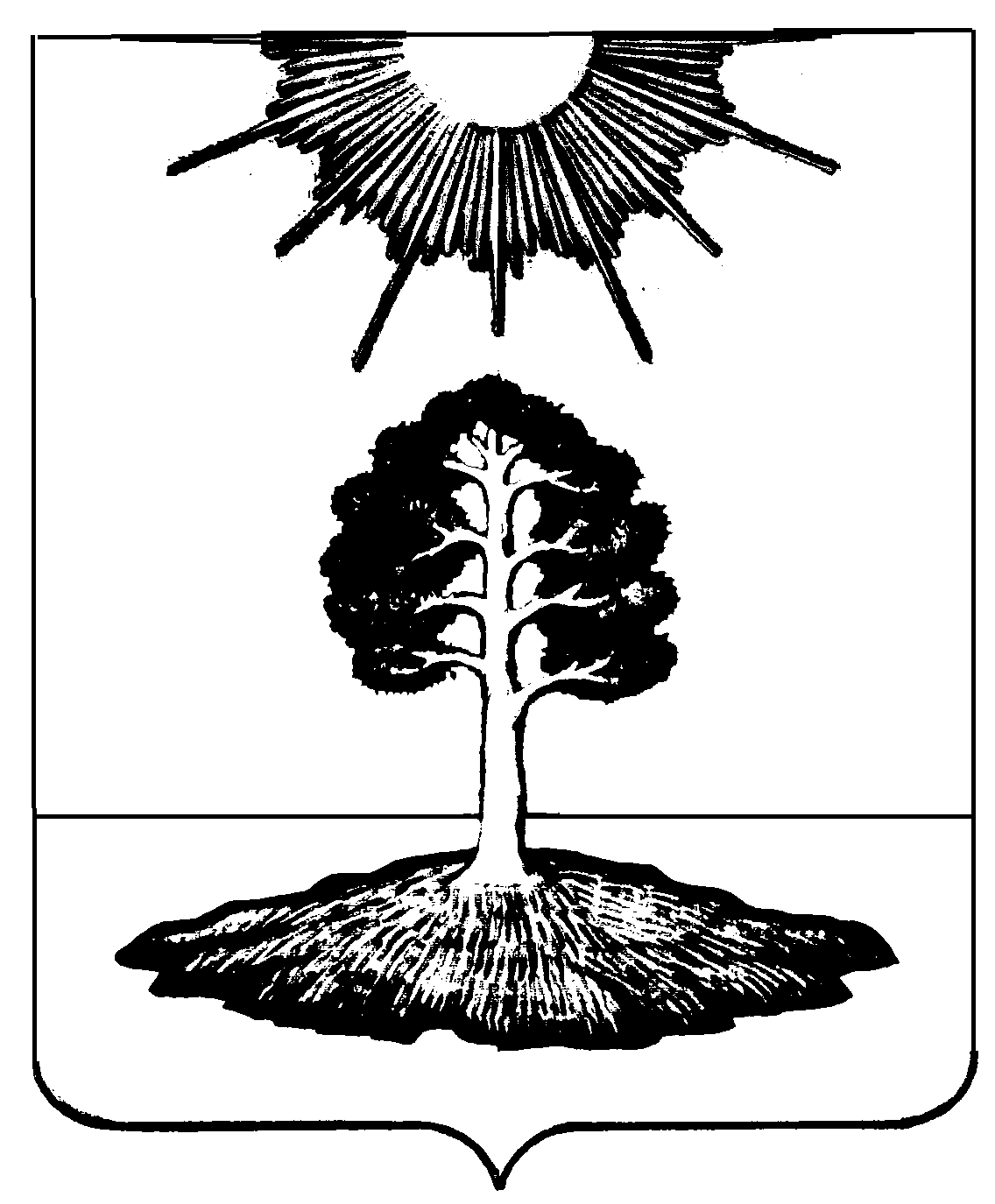 